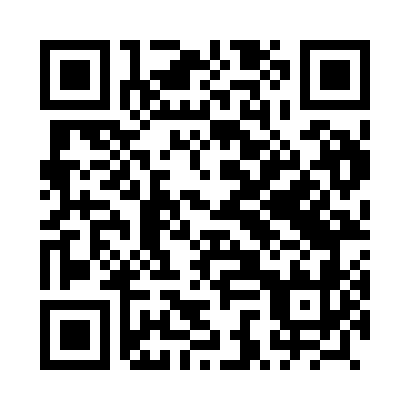 Prayer times for Kadlub Wolny, PolandWed 1 May 2024 - Fri 31 May 2024High Latitude Method: Angle Based RulePrayer Calculation Method: Muslim World LeagueAsar Calculation Method: HanafiPrayer times provided by https://www.salahtimes.comDateDayFajrSunriseDhuhrAsrMaghribIsha1Wed2:555:2012:445:508:0810:222Thu2:525:1812:435:518:1010:253Fri2:495:1612:435:528:1110:284Sat2:455:1512:435:538:1310:315Sun2:425:1312:435:548:1410:346Mon2:385:1112:435:558:1610:377Tue2:355:0912:435:568:1710:408Wed2:315:0812:435:578:1910:439Thu2:285:0612:435:588:2110:4710Fri2:285:0512:435:588:2210:5011Sat2:275:0312:435:598:2410:5112Sun2:275:0112:436:008:2510:5113Mon2:265:0012:436:018:2710:5214Tue2:254:5812:436:028:2810:5315Wed2:254:5712:436:038:2910:5316Thu2:244:5612:436:048:3110:5417Fri2:244:5412:436:058:3210:5518Sat2:234:5312:436:058:3410:5519Sun2:234:5212:436:068:3510:5620Mon2:224:5012:436:078:3610:5621Tue2:224:4912:436:088:3810:5722Wed2:214:4812:436:098:3910:5823Thu2:214:4712:436:098:4010:5824Fri2:214:4612:436:108:4210:5925Sat2:204:4512:446:118:4310:5926Sun2:204:4412:446:128:4411:0027Mon2:194:4312:446:128:4511:0128Tue2:194:4212:446:138:4711:0129Wed2:194:4112:446:148:4811:0230Thu2:194:4012:446:148:4911:0231Fri2:184:3912:446:158:5011:03